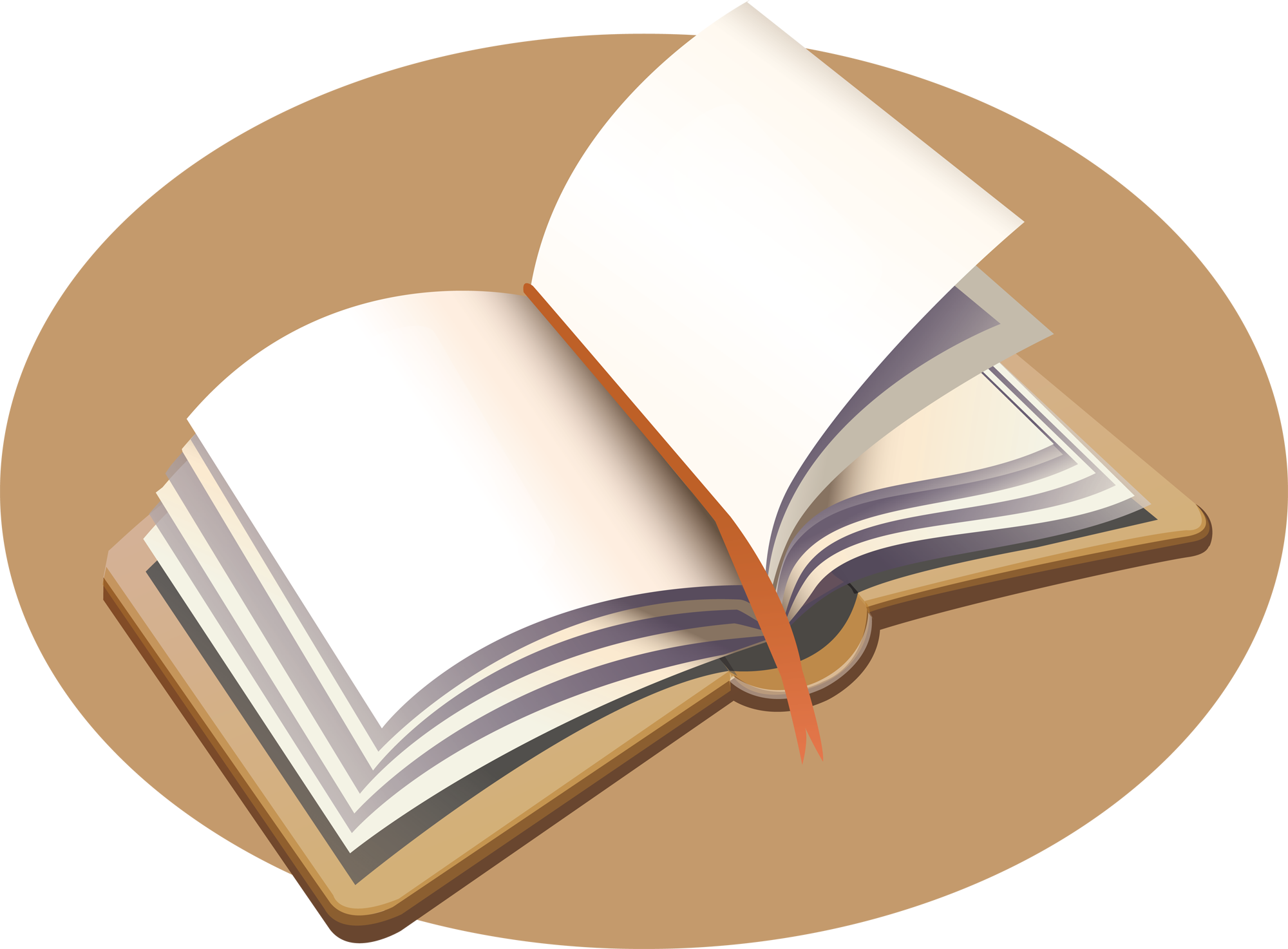 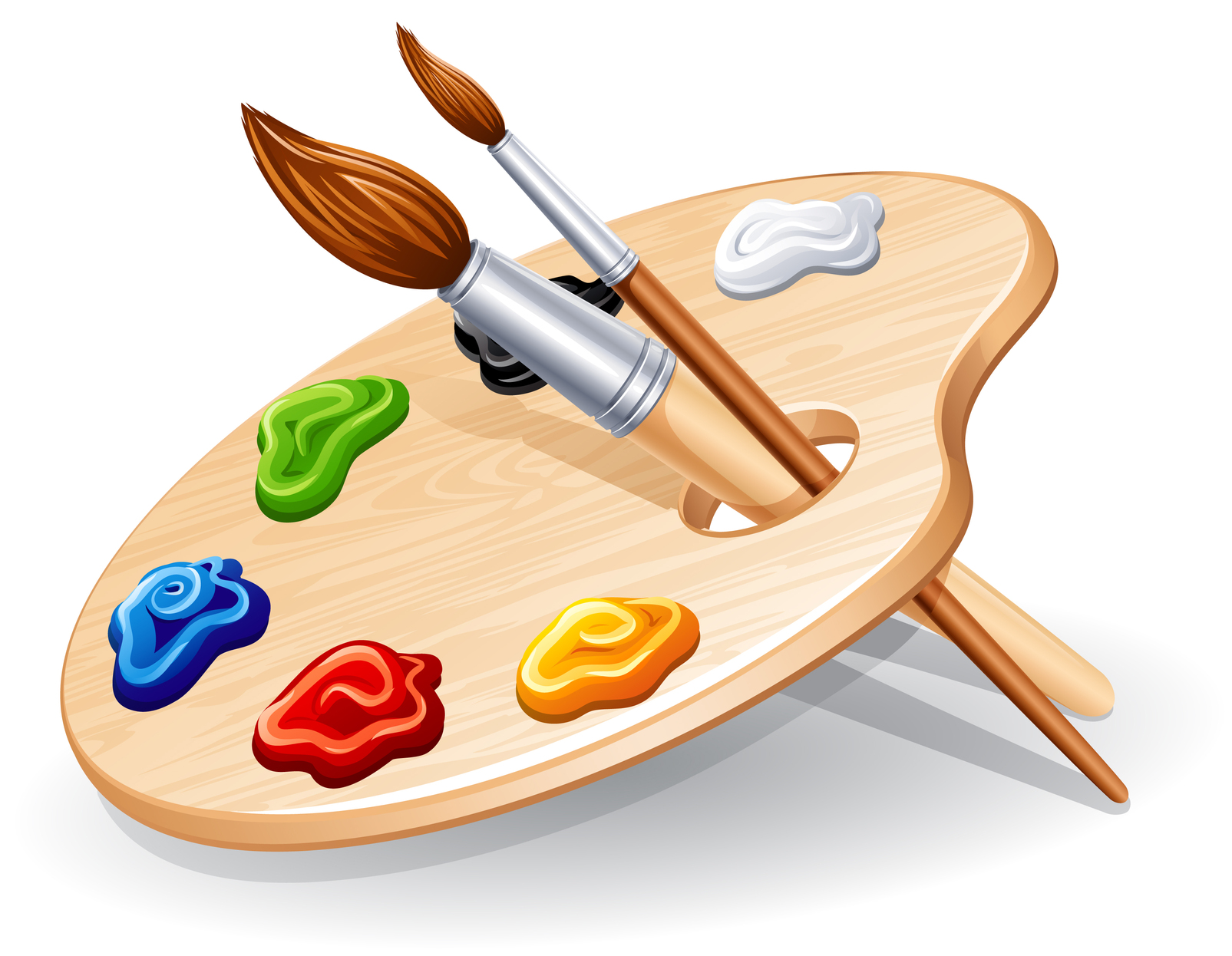 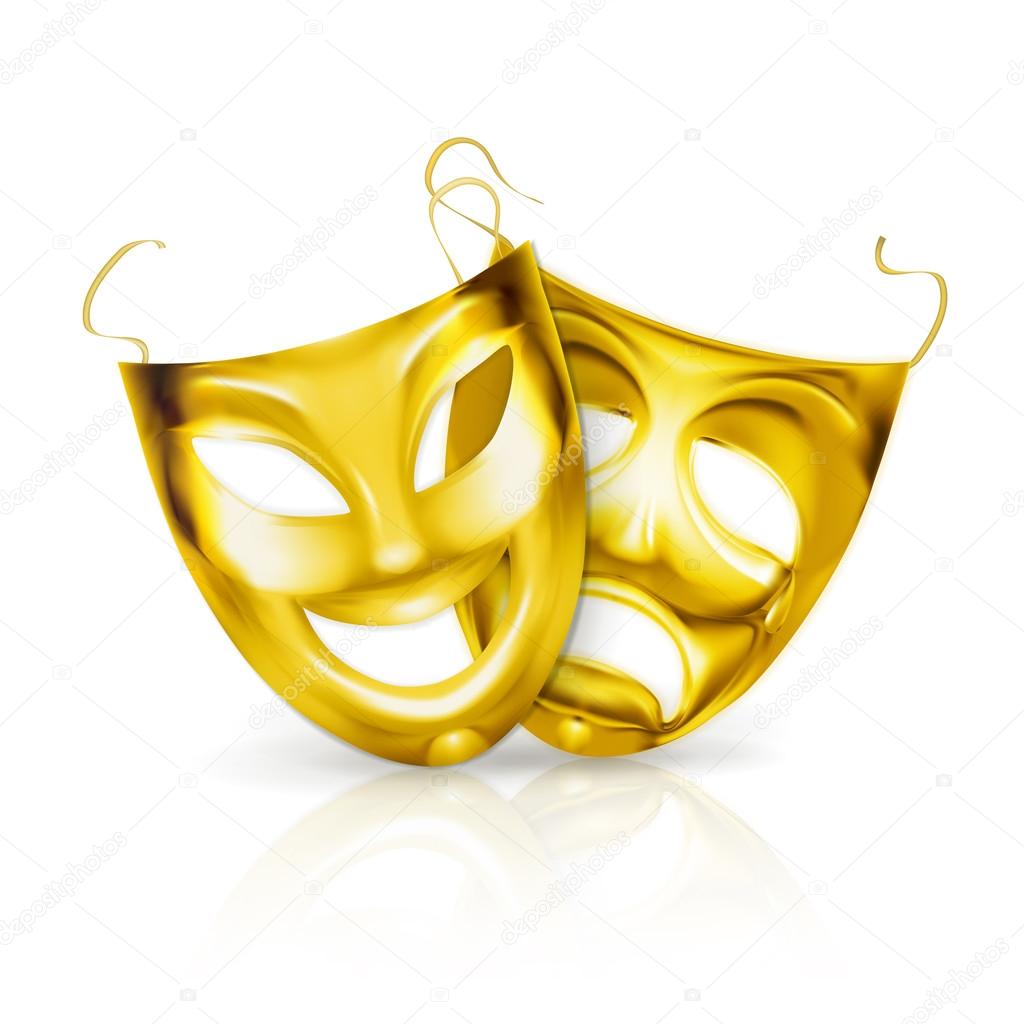 ПОЛОЖЕНИЕо фестивале детского творчества«Эскиз:  энергия слова, кисти и звука»1. Общие положения.1.1. Настоящее Положение определяет цели и задачи, организационно-методическое обеспечение, порядок проведения, финансирования и участия в фестивале детского творчества «Эскиз:  энергия слова, кисти и звука», проводимого в рамках сетевых мероприятий школ Университетского округа НИУ ВШЭ (далее - Фестиваль). 1.2.Организатором фестиваля является МАОУ «СОШ №77» г. Перми.1.3. В 2017-2018 учебном году Фестиваль посвящен юбилею знаменитых сказок Г.Х Андерсена.1.4. Основной формой поддержки фестиваля является софинансирование: расходные материалы для реализации творческих проектов приобретаются участниками фестиваля, награждение победителей и участников осуществляет МАОУ «СОШ №77» г. Перми. 2. Цель и задачи Фестиваля2.1. Основной целью и задачами Фестиваля являются расширение поликультурного пространства  детей младшего школьного возраста, стимулирование  интереса  к чтению, развитие креативности, воспитание положительных черт характера на примере героев сказок  Г.Х.Андерсена.3. Участники Фестиваля3.1. К участию в фестивале допускаются обучающихся 3-4 классов школ, являющихся членами Университетского округа НИУ ВШЭ.4. Этапы проведения Фестиваля Фестиваль проводится в 3 тура (возможно участие в одном из туров фестиваля):  4.1. 1-й тур (заочный) - «Калейдоскоп творческих работ» Дата проведения: 25.12. – 30.12.2017Обучающиеся представляют творческие работы, посвященные сказкам Г.Х.Андерсена, выполненные в любой технике: рисунок, объемная модель, стихотворение собственного сочинения и т.д. Не позднее 29.12.2018 школы-участницы фестиваля предоставляют в МАОУ «СОШ № 77» не более трех лучших работ на каждом возрастном уровне, прошедших отбор в своих образовательных организациях. Работы должны сопровождаться визитками, на которых указаны имя и фамилия автора, класс, школа, руководитель работы.Прием заявок для участия в I туре до 25.12.20174.2.2-й тур (очный) – «Интеллектуальная игра «В гости к Снежной королеве»Дата проведения: 26.01.2018Время проведения игры: 12:00 – 13:00От школы возможно участие не более 1 команды каждой возрастной группы, в составе команды  6 человек.Прием заявок для участия во II туре до 22.01.2018Место проведения МАОУ «СОШ № 77», ул. Г.Хасана, 183-й тур (очный) – «Театральный фестиваль «Г.Х.Андерсену посвящается»Дата проведения: 17.02.2018Время проведения: 13:00 – 15:00Команды представляют инсценировку любой сказки Г.Х.Андерсена. Длительность спектакля не должна превышать 10 минут. Школа может представить не более двух спектаклей.Место проведения МАОУ «СОШ № 77», ул. Г.Хасана, 18 Прием заявок для участия в III туре до 03.02.20185. Порядок организации Фестиваля5.1. Координация и осуществление организационной работы по подготовке и проведению Фестиваля возлагается на методическое объединение учителей начальных классов МАОУ «СОШ № 77», которое утверждает программу проведения каждого тура фестиваля, список участников, состав жюри, награждает победителей и призеров, проводит консультации для руководителей команд.5.2. Жюри Фестиваля проверяет и оценивает работы участников каждого тура, определяет призеров и производит награждение команд и руководителей грамотами и сертификатами.5.3. Заявки на участие в Фестивале принимаются в соответствии с Приложением 1. Возможна подача заявок на участие в отдельных турах.Приложение 1к Положению о ФестивалеЗаявка на участие в фестивале «Эскиз: энергия слова, кисти и звука»Полное наименование образовательного учреждениязаявки принимаются по адресу: gpt_71@mail.ru;справки по телефону 8 9226479536 Герасимова Татьяна Петровнаместорасположение МАОУ «СОШ№ 77»: г. Пермь, Свердловский район, ул. Г.Хасана, д.18. № п/пФамилия, имя участников/ название командыКлассНомер тураФИО, должность руководителя команды, контактный телефон.